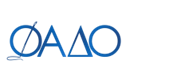 Автономная некоммерческая организация
дополнительного профессионального образования«Федеративная академия дополнительного образования»(АНО ДПО «ФАДО»)ОБРАЗОВАТЕЛЬНАЯ ПРОГРАММА ПОВЫШЕНИЯ КВАЛИФИКАЦИИ«Управление государственными, муниципальными и корпоративными закупками в соответствии с 44-ФЗ и 223-ФЗ»Учебно-тематический план на 40 часов обученияУчебно-тематический план на 72 часа обученияУчебно-тематический план на 144 часа обучения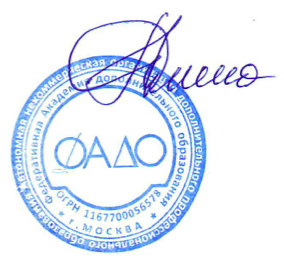 Ректор АНО ДПО «ФАДО»                                                                                                ___________И.А. Попов	Москва 2022 г.№ п/пНАИМЕНОВАНИЕ РАЗДЕЛОВ (МОДУЛЕЙ) И ТЕМВсего часовВ том числеВ том числе№ п/пНАИМЕНОВАНИЕ РАЗДЕЛОВ (МОДУЛЕЙ) И ТЕМВсего часовЛекцииСРСМОДУЛЬ 1Осуществление закупок товаров, работ, услуг для обеспечения государственных и муниципальных нужд. МОДУЛЬ 1Осуществление закупок товаров, работ, услуг для обеспечения государственных и муниципальных нужд.   16      881.1.Планирование закупок. Идентификационный код закупки. 4221.2.Нормирование в сфере закупок. Обязательное общественное обсуждение закупок.4221.3.Начальная (максимальная) цена контракта (Н(М)ЦК), цена контракта, заключаемого с единственным поставщиком. Способы определения Н(М)ЦК, цены контракта. Формула цены и максимальное значение цены контракта. Обоснование закупок.4221.4.Правила описания объекта закупки. Каталог товаров, работ, услуг для обеспечения государственных и муниципальных нужд.422МОДУЛЬ 2Определение поставщика (подрядчика, исполнителя)МОДУЛЬ 2Определение поставщика (подрядчика, исполнителя)13763.1.Способы определения поставщика. Особенности осуществления отдельных видов закупок. 4223.2.Осуществление закупки у единственного поставщика (подрядчика, исполнителя).4223.3.Конкурентные способы определения поставщиков (подрядчиков, исполнителей). Особенности проведения электронных процедур. 532МОДУЛЬ 3Контроль в сфере закупокМОДУЛЬ 3Контроль в сфере закупок101263.1.Мониторинг, аудит, контроль, в сфере контрактной системы.4423.2.Обжалование действий участников контрактной системы.4423.3.Ответственность за нарушения законодательства Российской Федерации.642Форма аттестацииФорма аттестации1ИТОГОВЫЙ ТЕСТИТОГОВЫЙ ТЕСТВСЕГО, ЧАСОВ:ВСЕГО, ЧАСОВ: 40 ч. 40 ч. 40 ч.№ п/пНАИМЕНОВАНИЕ РАЗДЕЛОВ (МОДУЛЕЙ) И ТЕМВсего часовВ том числеВ том числе№ п/пНАИМЕНОВАНИЕ РАЗДЕЛОВ (МОДУЛЕЙ) И ТЕМВсего часовЛекцииСРСМОДУЛЬ 1Осуществление закупок товаров, работ, услуг для обеспечения государственных и муниципальных нужд. МОДУЛЬ 1Осуществление закупок товаров, работ, услуг для обеспечения государственных и муниципальных нужд.   37      20172.1.Планирование закупок. Идентификационный код закупки. 5322.2.Нормирование в сфере закупок. Обязательное общественное обсуждение закупок.6422.3.Начальная (максимальная) цена контракта (Н(М)ЦК), цена контракта, заключаемого с единственным поставщиком. Способы определения Н(М)ЦК, цены контракта. Формула цены и максимальное значение цены контракта. Обоснование закупок.6422.4.Правила описания объекта закупки. Каталог товаров, работ, услуг для обеспечения государственных и муниципальных нужд.6422.5.Импортозамещение: запреты, ограничения допуска, условия допуска. Национальный режим. 4222.6.Преимущества и ограничения в закупках.Участие субъектов малого предпринимательства, социально ориентированных некоммерческих организаций в закупках. Участие учреждений и предприятий уголовно-исполнительной системы в закупках. Участие организаций инвалидов в закупках.6422.7.Требования к участникам закупки. 422МОДУЛЬ 2Определение поставщика (подрядчика, исполнителя)МОДУЛЬ 2Определение поставщика (подрядчика, исполнителя)241593.1.Способы определения поставщика. Особенности осуществления отдельных видов закупок. 6423.2.Осуществление закупки у единственного поставщика (подрядчика, исполнителя).6423.3.Конкурентные способы определения поставщиков (подрядчиков, исполнителей). Особенности проведения электронных процедур. 6423.4.Запрос котировок в электронной форме.2113.5.Аукцион в электронной форме (электронный аукцион). 2113.6.Конкурс в электронной форме.211МОДУЛЬ 3Контроль в сфере закупокМОДУЛЬ 3Контроль в сфере закупок101264.1.Мониторинг, аудит, контроль, в сфере контрактной системы.4424.2.Обжалование действий участников контрактной системы.4424.3.Ответственность за нарушения законодательства Российской Федерации.642Форма аттестацииФорма аттестации1ИТОГОВЫЙ ТЕСТИТОГОВЫЙ ТЕСТВСЕГО, ЧАСОВ:ВСЕГО, ЧАСОВ: 72 ч. 72 ч. 72 ч.№ п/пНАИМЕНОВАНИЕ РАЗДЕЛОВ (МОДУЛЕЙ) И ТЕМВсего часовВ том числеВ том числе№ п/пНАИМЕНОВАНИЕ РАЗДЕЛОВ (МОДУЛЕЙ) И ТЕМВсего часовЛекцииСРСМОДУЛЬ 1Нормативно-правовая база осуществления государственных и муниципальных закупок.МОДУЛЬ 1Нормативно-правовая база осуществления государственных и муниципальных закупок.4828201.1.Нормативно-правовая основа: база актов, офиц. публикации, юридическая сила, источники, примеры. Отличие основных федеральных законов в области закупочной деятельности 44-ФЗ и 223-ФЗ161061.2.Контракт: Основы. Существенные условия. 8441.3.Сроки: правила исчисления. 8441.4.Информационное обеспечение контрактной системы. Электронные подписи.6421.5.Принципы контрактной системы и взаимосвязь с ответственностью.6421.6.Участники контрактной системы. Вхождение в систему закупок. Регистрация.422МОДУЛЬ 2Осуществление закупок товаров, работ, услуг для обеспечения государственных и муниципальных нужд. МОДУЛЬ 2Осуществление закупок товаров, работ, услуг для обеспечения государственных и муниципальных нужд.   48      30182.1.Планирование закупок. Идентификационный код закупки. 10642.2.Нормирование в сфере закупок. Обязательное общественное обсуждение закупок.10642.3.Начальная (максимальная) цена контракта (Н(М)ЦК), цена контракта, заключаемого с единственным поставщиком. Способы определения Н(М)ЦК, цены контракта. Формула цены и максимальное значение цены контракта. Обоснование закупок.8622.4.Правила описания объекта закупки. Каталог товаров, работ, услуг для обеспечения государственных и муниципальных нужд.6422.5.Импортозамещение: запреты, ограничения допуска, условия допуска. Национальный режим. 4222.6.Преимущества и ограничения в закупках.Участие субъектов малого предпринимательства, социально ориентированных некоммерческих организаций в закупках. Участие учреждений и предприятий уголовно-исполнительной системы в закупках. Участие организаций инвалидов в закупках.6422.7.Требования к участникам закупки. 422МОДУЛЬ 3Определение поставщика (подрядчика, исполнителя)МОДУЛЬ 3Определение поставщика (подрядчика, исполнителя)241593.1.Способы определения поставщика. Особенности осуществления отдельных видов закупок. 6423.2.Осуществление закупки у единственного поставщика (подрядчика, исполнителя).6423.3.Конкурентные способы определения поставщиков (подрядчиков, исполнителей). Особенности проведения электронных процедур. 6423.4.Запрос котировок в электронной форме.2113.5.Аукцион в электронной форме (электронный аукцион). 2113.6.Конкурс в электронной форме.211МОДУЛЬ 4Контроль в сфере закупокМОДУЛЬ 4Контроль в сфере закупок101264.1.Мониторинг, аудит, контроль, в сфере контрактной системы.4424.2.Обжалование действий участников контрактной системы.4424.3.Ответственность за нарушения законодательства Российской Федерации.642МОДУЛЬ 5Участие в закупках товаров, работ, услуг в соответствии с ФЗ №223 от 18.07.2011 г. «О закупках товаров, работ, услуг отдельными видами юридических лиц»МОДУЛЬ 5Участие в закупках товаров, работ, услуг в соответствии с ФЗ №223 от 18.07.2011 г. «О закупках товаров, работ, услуг отдельными видами юридических лиц»136,56,55.1. Обзор основных положений 223-ФЗ10,50,55.2.Отличительные особенности участия в закупках товаров, работ, услуг в соответствии с ФЗ №223 от закупок товаров, работ, услуг в соответствии с ФЗ №442115.3. Обзор электронных площадок2115.4.Регистрация на электронной площадке2115.5.Получение электронной подписи. Работа с ЭЦП, КриптоПро, браузеры2115.6.Анализ Положения о закупках товаров, работ, услуг в целях подготовки к участию в процедурах заказчика на примере субъектов 223-ФЗ2115.7.Подготовка к участию в торговых процедурах на примерах закупочной документации субъектов 223-ФЗ211Форма аттестацииФорма аттестации2ТЕСТТЕСТВСЕГО, ЧАСОВ:ВСЕГО, ЧАСОВ:144 ч.144 ч.144 ч.